Trinity Tots Nursery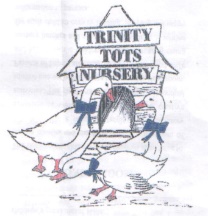 Fire Safety PolicyAt Trinity Tots Nursery we make sure the nursery is a safe environment for children, parents, staff and visitors through our fire safety policy and procedures.The manager, Natalie Kane, who is also the designated fire marshal makes sure the nursery premises are compliant with fire safety regulations and seeks advice from the local fire safety officer as necessary, including following any major changes or alterations to the premises.  There are 5 exits currently in the nursery.  These are in the main front reception, in the Bumblebee’s room, in the Ladybird’s room, in the main Butterfly room and at the back entrance.  These exits must be kept clear at all times.The manager has overall responsibility for the fire drill and evacuation procedures. These are carried out and recorded for each group of children every month or as and when a large change occurs, e.g. a large intake of children or a new member of staff joins the nursery. These drills will occur at different times of the day and on different days to ensure evacuations are possible under different circumstances and all children and staff participate in the rehearsals.The manager checks fire detection and control equipment and fire exits in line with the timescales in the checklist below.   Fire checklistRegistrationAn accurate record of all staff and children present in the building must be kept at all times and children/staff must be marked in and out on arrival and departure. An accurate record of visitors must be kept in the visitor’s book. These records must be taken out along with the register and emergency contacts list in the event of a fire.No smoking policyThe nursery operates a strict no smoking policy – please see this separate policy for details. Fire drill procedureOn discovering a fire:Calmly raise the alarm by breaking the alarm glassImmediately evacuate the building under guidance from the manager or most senior member of staffUsing the nearest accessible exit lead the children out, assemble at the lockup.  If the manager deems this unsafe staff and children will assemble outside the Edinburgh TabernacleClose all doors behind you wherever possibleSenior staff to assist Bumblebee’s in carrying out non-ambulant children Do not stop to collect personal belongings on evacuating the buildingDo not attempt to go back in and fight the fireDo not attempt to go back in if any children or adults are not accounted forWait for emergency services and report any unaccounted persons to the fire service/police.If you are unable to evacuate safely:Stay where you are safeKeep the children calm and togetherWherever possible alert the manager to your location and inform them of the identity of the children and other adults with you. The manager is to:Pick up the children’s register, staff register, mobile phone, keys, visitor book and fire bag/evacuation pack (containing emergency contacts list, nappies, wipes and blankets)  Telephone emergency services: dial 999 and ask for the fire serviceIn the fire assembly point area, either outside the lock-up or at The Edinburgh Tabernacle, check the children against the registerAccount for all adults: staff and visitorsAdvise the fire service of anyone missing and possible locations and respond to any other questions they may have.Clear instructions for the fire drills will be displayed near all the exits.Remember •	Do not stop to collect personal belongings on evacuating the building•	Do not attempt to go back in and fight the fire•	Do not attempt to go back in if any children or adults are not accounted for.Who checksHow oftenLocationEscape route/fire exits (all fire exits must be clearly identifiable)Natalie KaneDailyMain Entrance, Back Entrance, Bumblebee’s room, Ladybird’s room, main Butterflies roomFire extinguishers and blanketsForth Fire ProtectionYearlyCO2 extinguisher – outside kitchenFire blanket – In kitchenFire extinguisher water – Cloakroom and FoyerSmoke/heat and fire alarmsNatalie KaneFireOutside kitchenThe hallBoiler cupboardBumblebee RoomFire doors closed and in good repair doors free of obstruction and easily opened from the insideNatalie KaneDailyThe front door and the kitchen door are fire doors